 «Об утверждении Плана мероприятий, посвященных Дню Матери в Республике Саха   (Якутия) и Российской Федерации на территории МО «Алданский район»В связи с празднованием Дня Матери в Республике Саха (Якутия) и Дня Матери в   Российской Федерации, в соответствии с Федеральным законом от 06.10.2003 года № 131-ФЗ «Об общих принципах организации местного самоуправления в Российской Федерации», постановляю:1.Утвердить План мероприятий, посвященных Дню Матери в Республике Саха (Якутия) и   Российской Федерации на территории МО «Алданский район» (Приложение № 1);2.Контроль за исполнением настоящего Постановления возложить на заместителя Главы  МО «Алданский район»  по социальным вопросам Сахно И.В.;3. Постановление вступает в силу со дня подписания. 4. Разместить настоящее Постановление на официальном сайте МО «Алданский район».      Глава района                                                                                                   С.Н. ПоздняковЗангирова Анастасия Александровна8 (41145) 6-55-55 (доб. 120).Приложение № 1План мероприятий, посвященных Дню матери в Республике Саха (Якутия) и Российской Федерации на территории МО «Алданский район». РЕСПУБЛИКА  САХА (ЯКУТИЯ) АДМИНИСТРАЦИЯ МУНИЦИПАЛЬНОГО  ОБРАЗОВАНИЯ«АЛДАНСКИЙ  РАЙОН»       ПОСТАНОВЛЕНИЕ     № 1053п от 18.10.2019 г.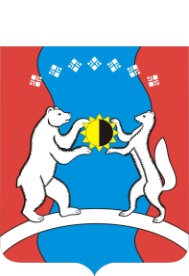 САХА ӨРӨСПҮҮБҮЛҮКЭТЭ«АЛДАН  ОРОЙУОНА»МУНИЦИПАЛЬНАЙТЭРИЛЛИИДЬАһАЛТАТАУУРААХ№ п/пНаименование мероприятия Дата и место проведенияОтветственный   МО "Город Алдан"   МО "Город Алдан"   МО "Город Алдан"   МО "Город Алдан"1 Концертная программа «Золотое сердце»»Клуб с. Б. НимнырКириллова С.Н.3Открытие театрального сезона «Перезагрузка»ТЮЗГузман Е.А.4Спектакль «Бруственный сундучок с кудесами» фантазия по поморским сказам Бориса Шергина МБУ МО "Город Алдан" "АУК" ТЮЗВоронкова Е. П.Н. Архипова (Санкт -Петербург)5Выставка рисунка юного художника, посвященная Дню Матери РС(Я)Центр молодежных инициатив  21 октября- 24 ноябряКоваль Е.М.6Вечер отдыха «Кому за 50»ДКТимашева М.Л.Кацуба С.И.7День открытых дверейАИКМГусакова О.М.8дискотека 10+дискотека  14+Центр молодежных инициатив21 октября- 24 ноябряЩербакова Е.Б.,Коваль Е.М.Северин М.А.9День открытых дверейАИКМГусакова О.М.10дискотека 10+дискотека  14+Центр молодежных инициативЩербакова Е.Б.,Коваль Е.М.Северин М.А.11Концерт, посвященный Дню матери РФзрительный зал Дворец культуры              21 октября- 24 ноябряЧернова В.М.Челондаева Н.В.Костин А.В.Кацуба С.И.12«Я верю, что все женщины прекрасны» - урок-благодарность ко Дню матери.Детская библиотека       21 октября- 24 ноябряЕфимова Т.И.13Выездной концерт в МБОУ «Гимназия г. Алдан»МБОУ «Гимназия г. Алдан»     21 октября- 24 ноябряЧелондаева Н.В.МО «Поселок Ленинский»МО «Поселок Ленинский»МО «Поселок Ленинский»14Выставка детского рисунка «Самый дорогой мой человек»клуб пос. ЛебединыйКСК п. Ленинский            21 октября- 24 ноябряБонта Т.Л., Зверева С.А.Волков В.А Грекова А.В.15Концерт, посвященный Дню Материклуб пос. ЛебединыйКСК п. Ленинский            21 октября- 24 ноябряБонта Т.Л., Зверева С.А,Волков В.А Грекова А.В.16Мастер-класс по изготовлению сувениров для мамклуб пос. ЛебединыйКович О.Г.17Фуршетклуб пос. ЛебединыйБонта Т.Л., Зверева С.А.18Праздничная дискотекаклуб пос. ЛебединыйКСК п. ЛенинскийБонта Т.Л., Зверева С.А.Волков В.А Грекова А.В.19Мастер класс изготовление цветов, изделий из бисера.КСК п. Ленинский            21 октября- 24 ноябряВолков В.А Грекова А.В.МО "Посёлок Нижний Куранах"МО "Посёлок Нижний Куранах"МО "Посёлок Нижний Куранах"МО "Посёлок Нижний Куранах"20«Конкурс мам и их детей» ДК «Металлург»         21 октября- 24 ноябряРусинова М.Я.Добротчеева Н.В.21«Фотоконкурс Мама, мамочка моя»ДК «Металлург»        21 октября- 24 ноябряРусинова М.Я.Добротчеева Н.В.22«Мама – первое слово» (Книжная выставка)Библиотека п.Нижний Куранах  21 октября- 24 ноябряЗелинская С.Г.23«О маме с любовью» Медиа - беседаБиблиотека п. Нижний Куранах  21 октября- 24 ноябряЗелинская С.Г.24Проведение учебных занятий по истории изобразительного искусства «Образ матери в светском и духовном искусстве» НКДШИВавилова Э.И.Гаврилова Н.В.25Выставка рисунков «Мир цветов» ко Дню МатериНКДШИ     21 октября- 24 ноябряСеврюкова Л.В.МО «Город Томмот»МО «Город Томмот»МО «Город Томмот»МО «Город Томмот»26Школьный концерт, посвященный Дню материТДШИ     21 октября- 24 ноября Пр. Ребенок О.В.27 Выставка творческих работ «Натюрморт», посвященная Дню матери, по проекту «Музыка для всех. Рисуем все»ТДШИ       21 октября- 24 ноябряПр. Габуз З.В.28Концертная программа «Ты низко до земли ей поклонись»Дом Народного творчества       21 октября- 24 ноябряСмея Н.Т. 29Концертная программа «О матери с  любовью и добром»ДК с. Ыллмах Файзуллина Л.Н. 30Фотоэкспозиция «Вспомним матерей»ЦК "Слюдяник" МБУ "Управление культуры и духовного развития"          21 октября- 24 ноябряВавилова Е.С.31 «Вернисаж маминых улыбок» - конкурс рисунковЦК "Слюдяник" МБУ "Управление культуры и духовного развития"            21 октября- 24 ноября            Исамакова А.Т.МО "Беллётский эвенкийский национальный наслег"МО "Беллётский эвенкийский национальный наслег"МО "Беллётский эвенкийский национальный наслег"МО "Беллётский эвенкийский национальный наслег"32Выставка рисунков учащихся начальных классов «Милая моя мама»МКУК "КДЦ "Беллетский СДК" Васильева М. А.33Сочинение «Моя любимая мама»МКУК "КДЦ "Беллетский СДК"              21 октября- 24 ноябряВасильева М.А.34Конкурс молодых бабушекМКУК "КДЦ "Беллетский СДК"Чахова У.Н.35Конкурс молодых матерей МКУК "КДЦ "Беллетский СДК"                21 октября- 24 ноябряИлистярова А.И.МО «Чагдинский наслег»МО «Чагдинский наслег»МО «Чагдинский наслег»МО «Чагдинский наслег»36Вечер отдыха для матерей «О, мама, милая мама!»МКУ ДК «Сардаана»            21 октября- 24 ноябряМКУ ДК «Сардаана», МКОУ СОШ №137Мероприятие для детей и их родителей «С папой сдвинуть сможем горы, если мама скажет, как!»МКУ ДК «Сардаана»           21 октября- 24 ноябряМКУ ДК «Сардаана», МКОУ СОШ №1МО «Наслег Анамы»МО «Наслег Анамы»МО «Наслег Анамы»МО «Наслег Анамы»38Мастер – класс «Для мамы своими руками!МКУК  - Дом культуры Сельского поселения "Наслег "Анамы" Егорова Ю.С39Концертно-развлекательная программа «Золотое сердце»МКУК  - Дом культуры Сельского поселения "Наслег "Анамы"Максимова М.В                                                                        МКУ «Департамент образования МО «Алданский район»                                                                        МКУ «Департамент образования МО «Алданский район»                                                                        МКУ «Департамент образования МО «Алданский район»                                                                        МКУ «Департамент образования МО «Алданский район»40Выставки, лекции, мастер классы, ярмарки, встречи посвященные «Дню Матери»21 октября по 25 ноябряОбразовательные учреждения МО «Алданский район»ОО41Конкурс рисунков : «Мама – солнышко моё».21 октября по 25 ноября Образовательные учреждения МО «Алданский район»ОО42Фотовыставка: «Моя мама – самая-самая».21 октября по 25 ноября Образовательные учреждения МО «Алданский район»ОО43Конкурс сочинений «Мама это целый мир»21 октября по 25 ноября Образовательные учреждения МО «Алданский район»ОО44Классные часы «Моя мама»21 октября по 25 ноября Образовательные учреждения МО «Алданский район»ОО45Родительские собрания21 октября по 25 ноября Образовательные учреждения МО «Алданский район»ОО46Акция « Я люблю маму»21 октября по 25 ноября Образовательные учреждения МО «Алданский район»Центр дополнительного образования, МКУ «Департамент образования47Торжественная выписка из роддома21 октября- 24 ноябряРодильное отделение АЦРБОтдел ЗАГС Алданского района Республики Саха (Якутия)Социальное управление Администрации МО «Алданский район»